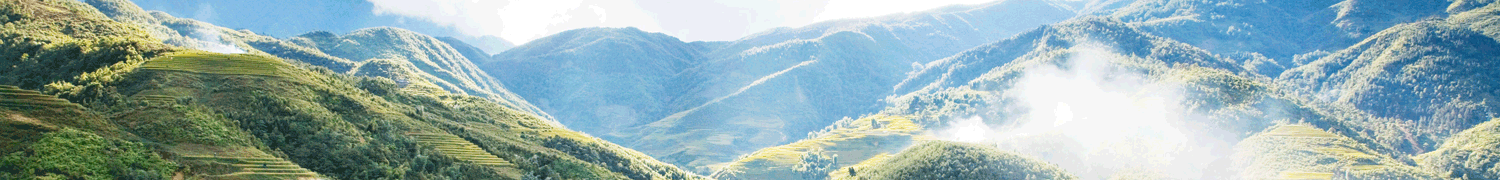 Sapa Bac Ha Market Tour (Recommend)DETAIL INTINERARY:Depart from:  Hanoi Old QuarterStop off:  Hanoi Old QuarterNight 1: Hanoi - Laocai by the night trainAt about 08:00 PM, our car takes you from your hotel in Hanoi to Hanoi Railway Station for the night train at 09:10 PM to for to Laocai Station . Sleep on the train. Next morning: Our train arrives in Lao Cai Station at about 05:30 A.M, where your Sapa Panorama Hotel & Travel guide will welcome you. Please look for the "Sapa Panorama Hotel & Travel" signage when you exit the train station. After that we will go to a local restaurant freshen up and breakfast. 08:45 A.M we leave for Bac Ha market. Day 1: Lao Cai - Bac Ha Market - Sa Pa (B, L, D)After 1.5 hour driving, we reach to Bac Ha Market at the most crowed time. This is the biggest ethnic cultural market in the region, a place where many ethnic groups gather to buy and sell, eat and drink together. There are 10 minority groups in the Bac Ha district.We can buy homemade handicrafts and traditional clothes, skirts. The livestock market is at the back. You’ll first come to a paved area where pigs, poultry, puppies and kittens are available for inspection, negotiation and purchase. Walk up the slope, past the handicrafts stalls, or the steps to reach the buffalo sales area where men crowd around the animals, wads of dong in hand.Have lunch in a local restaurant near market. In the afternoon we will take a short wark to Ban Pho village of Flower H’Mong people, where we can have look in their houses, the way to make the corn wine - try some and understand little more about their unique culture and traditional customs. Especially, we can try homemade wine from corn. And then we drive back to Sapa for 2.5 hours.Day 2: Please choose 02 options for trekkingOption 1: Sapa- Cat Cat – Sin Chai – Sapa (B,L,D)After having breakfast in a hotel, we star walking to Cat Cat and Sin Chai villages in the bottom of Muong Hoa valley. Enjoy the spectacular views of the beautiful valley towards FansiPan – highest peak in Vietnam and Indochina. Go through a village of Black H’mong tribe, see people weaving and embroidering their clothes, enjoy colorful rice terraces and the beautiful waterfall. Bus ride returns to Sapa.Take a fresh shower in the hotel before heading to Lao Cai train station for the night train back to Hanoi. (Or bus to Hanoi)Option 2 : Sapa – Lao Chai – Ta Van (B, L, D)After having breakfast, trekking through lush terraced rice field towards Ylinho village then to Lao Chai village, enjoy delicious lunch in the local house near by Muong Hoa River, experiencing Black H’mong people’s daily life and traditional culture. Next cross suspension bridges as you walk through Lao Chai village to Ta Van village inhabited by Zay minorities exhibiting strong Chinese culture. Bus ride returns to Sapa.Take a fresh shower in the hotel before heading to Lao Cai train station for the night train back to Hanoi. Night 3 - Day 3: Hanoi arrive at 05:00 AMGetting back to Hanoi from Sapa trip so early at around 5am,taxi to hotel on your own. Tour ends.We can arrange additional customized trips for you if the above itinerary does not match your expectations.InclusionAccommodation (double or twin sharing) in places as indicated in programMeals as mentioned in the itinerary (B - breakfast, L - lunch, D - dinner)All sharing transportation as indicated in programEnglish speaking tour guide at places as indicated in programTrain ticket Hanoi – Lao Cai – Hanoi (4 berth cabin, A/C) (Or roundtrip bus tickets)ExclusionVisa fee to VietnamPersonal expenses such as shopping, telephone, laundry and bar bills etc.Other meals, drinks and personal expensesLate checkout & early check in for all accommodation at the places (Normally check in:  14:00 PM and check out at 12:00 PM)All other services are not made on the written formTips & gratuitiesDestination:  Bac Ha market, Ban Pho village, Trung Do village, Chay River, Laocai Border Gate, Y Linh Ho, Lao Chai, Ta Van,Tour code:  SPTBG003Duration:  2Days/ 3 NightsStart from:  Hanoi Old QuarterStop off:  Hanoi Old QuarterBac Ha is a mountainous district of Lao Cai Province in the Northeast region of Vietnam. It is the homeland of the Flower Hmong, one of the 54 minorities of Vietnam and of the six groups of Hmong people. Sapa has many natural sites such as Ham Rong Mountain, Silver Waterfall, Rattan Hanging Bridge, Bamboo Forest and Ta Phin Cave. Sapa is also the starting point for many climbers and scientists who want to conquor the top of Fansipan Mountain, the highest mountain in Vietnam at 3,143m.No of passengers1 person2 persons3 persons4 persons5 persons6 persons7 persons8 personsGroup TourTour price180.00
US$156.00
US$150.00
US$145.00
US$143.00
US$141.00
US$140.00
US$139.00
US$138.00
US$